Plan annuel des achats du projet HISWACA/ANSADE/MEDD- Année 2023(Actualisé)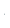  les postulants éventuels sont priés de se faire enregistrer auprès de l’autorité Contractante en indiquant leurs domaines d'activités, leurs références, leurs adresses et leurs contacts téléphoniques et électroniques,  adresse complète (BP, Tel, e-mail).Objet de la cotationObjet de la cotationImputation budgétaireType de contratMode de sélectionCoût estiméDate prévisionnelle de lancementDate prévisionnelle d’attributionFonctionnementImputation budgétaireType de contratMode de sélectionCoût estiméDate prévisionnelle de lancementDate prévisionnelle d’attribution-Recrutement d’une société d’assurance pour la Souscription d’une assurance maladie IDAPrestationsConsult de fournisseurs-16/11/202320/12/2023